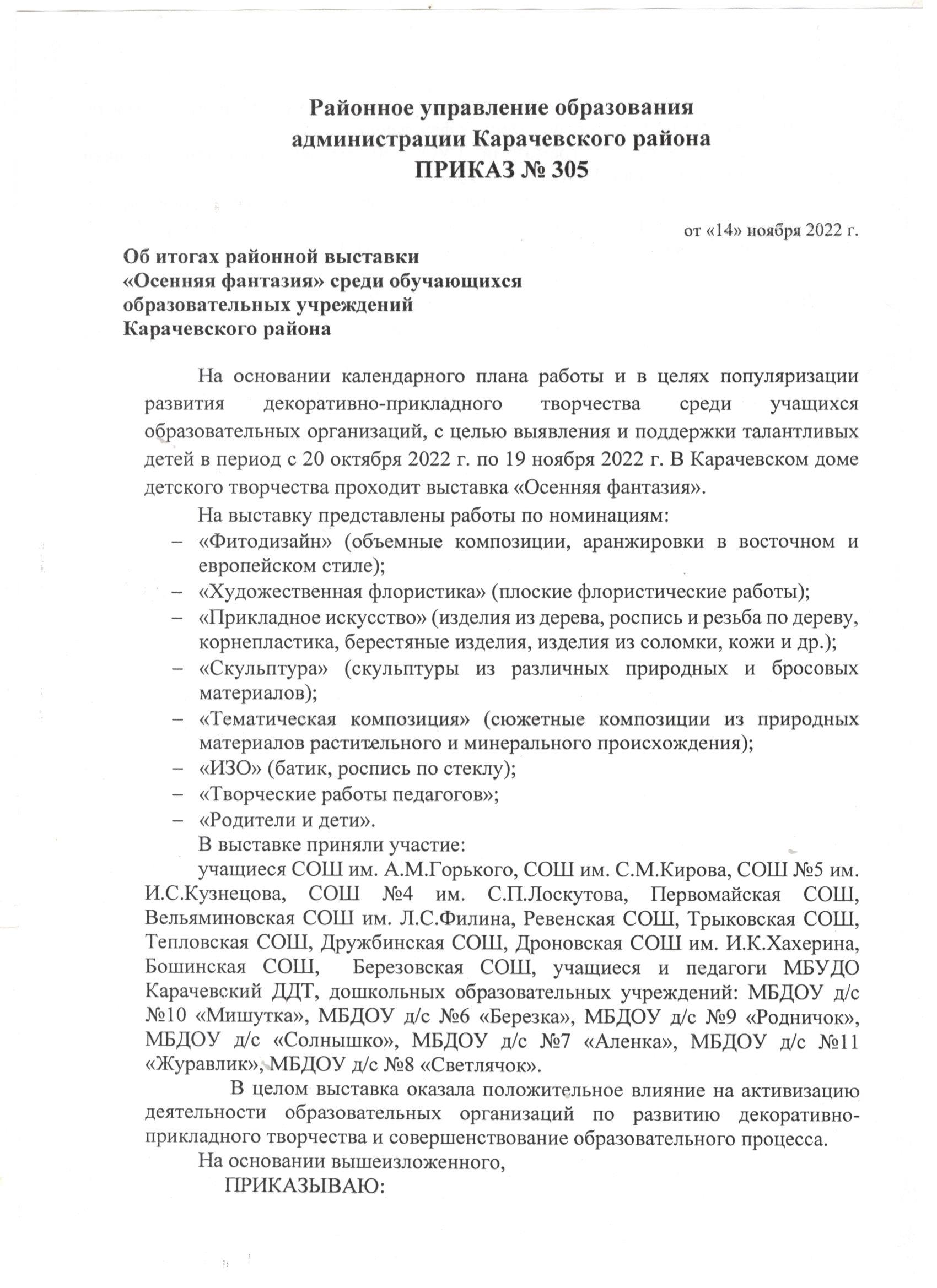 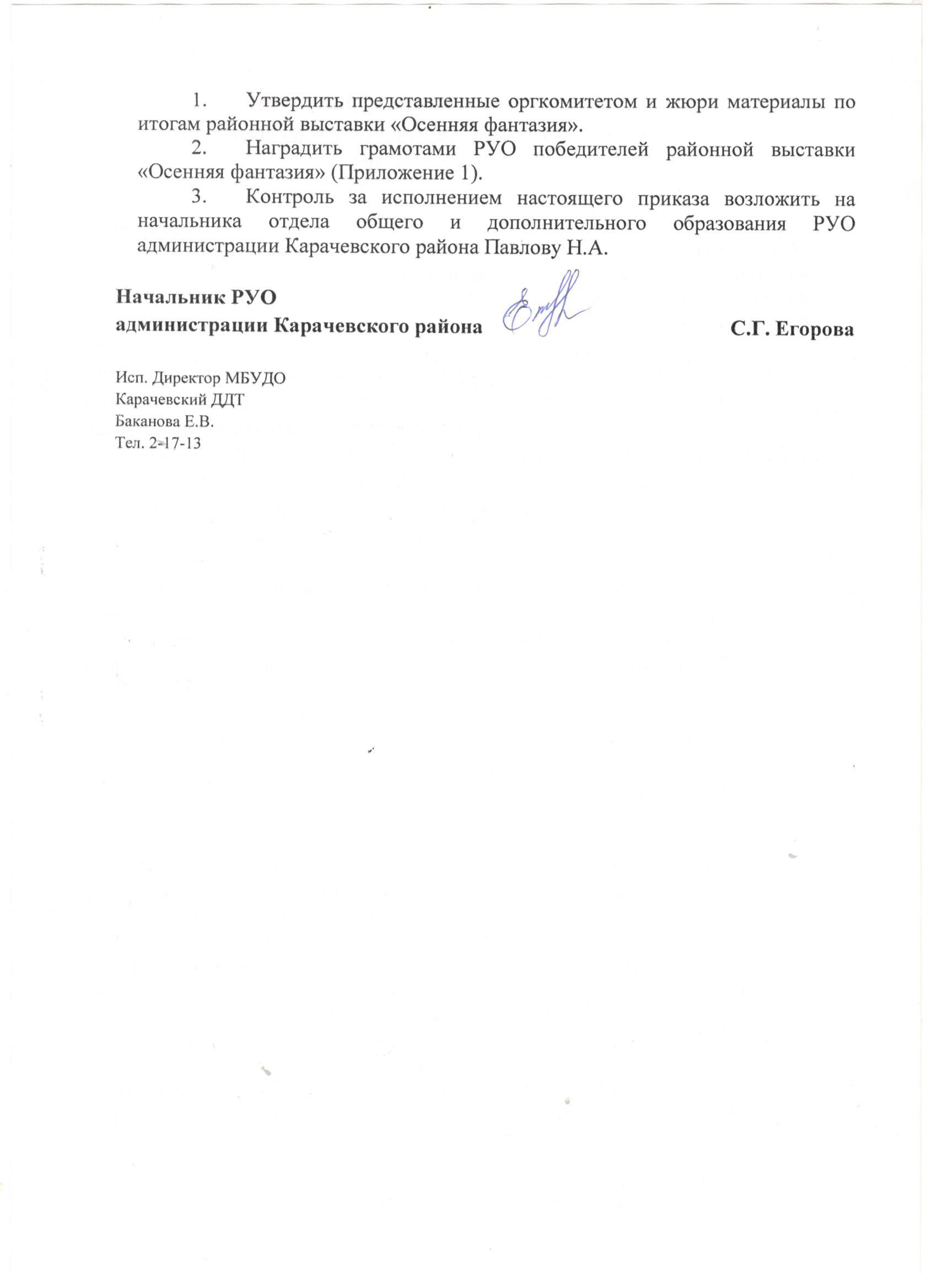                                                                                                            Приложение № 1к приказу РУО администрации                                                                                                    Карачевского района                                                                                                                  № 305 от 14 ноября 2022 г.                                  Декоративно – прикладное творчество. Художественная флористика.Тематическая композиция.Фитодизайн.ИЗО.Родители и детиТворческие работы педагогов.МестоАвторВозрастТворческая работаРуководительУчреждение6 - 8 лет6 - 8 лет6 - 8 лет6 - 8 лет6 - 8 лет6 - 8 лет1НикольскийНиколай8 лет«На пруду»Капустина О.Н.ДДТ2Герасин Сергей8 летКоллекция работКапустина О.Н.ДДТ3Ремезова Карина6 лет«Осенний велосипед»Жарикова Л.И.ДДТ3Ковальчук Анастасия6 лет«Осень»Шпакова Н.А.д/с №11«Журавлик»9 - 12 лет9 - 12 лет9 - 12 лет9 - 12 лет9 - 12 лет9 - 12 лет1КошкареваСофия11 летТриптих «Осень в хрустале»Кошкарева Е.И.ДДТ1Лисеев Никита11 лет«Подсолнух»Карсекина О.В.СОШ им. Горького2Попова Ольга10 лет«Мелодии осени»Евтюшина Н.Н.СОШ №5 им. Кузнецова3Бурлаков Дмитрий12 лет«Вешалка»Бурлакова Н.П.Вельяминовская СОШ им.Филина13 - 17 лет13 - 17 лет13 - 17 лет13 - 17 лет13 - 17 лет13 - 17 лет1Коллективная работа14-15 лет«На лесной опушке»Шумаков А.А.Рёвенская СОШ2Титова Анастасия13 лет«Осенний бриз»Сухорукова М.В.СОШ им. Кирова3Мурыгина Евгения14 лет«Закат»Жукова Н.И.ДДТМестоАвторВозрастТворческая работаРуководительУчреждение6 - 8 лет6 - 8 лет6 - 8 лет6 - 8 лет6 - 8 лет6 - 8 лет1Антипов Степан8 лет«Живой лес»Козякова И.И.СОШ им. Кирова2Гладченков Петр8 лет«Цветы для мамы»Гладченкова М.А.Березовская СОШ3Ермаков Артем6 лет«Осенний букет»Ишуткина С.В.д/с № 7«Аленка»9 - 12 лет9 - 12 лет9 - 12 лет9 - 12 лет9 - 12 лет9 - 12 лет1Валдаев Виталий9 лет«Осенний филин»Артамонова Е.А.ТрыковскаяСОШ1Исакова Дарья10 лет«Осень в родном краю»Гладченкова М.А.Березовская СОШ2Ермолаева Ника9 лет«Птичка Осень»Марченкова И.А.СОШ №5 им. Кузнецова3Анненков Егор10 лет«Творческое вдохновение»Абрамова Ю.С.СОШ им. Кирова 13 - 17 лет13 - 17 лет13 - 17 лет13 - 17 лет13 - 17 лет13 - 17 лет1Плюгина Дарья13 лет«Насекомые»Кармес Т.В.ДДТМестоАвторВозрастТворческая работаРуководительУчреждение6 - 8 лет6 - 8 лет6 - 8 лет6 - 8 лет6 - 8 лет6 - 8 лет1Бикезин Арсен8 лет«Домик гномов»Артамонова Е.А.Трыковская СОШ2Шестаков Иван7 лет«Избушка Бабы Яги»Анисина Л.М.Вельяминовская СОШ им.Филина2Винокуров Иван7 лет«У дуба»Макарова Т.В.СОШ №5 им. Кузнецова3Сорокина Алина8 лет«Ежик и тыква»Солончева Т.А.СОШ № 4им. С.П. Лоскутова3Пимкина Ульяна7 лет«Сельский дворик»Маслова И.А.Первомайская СОШ9 - 12 лет9 - 12 лет9 - 12 лет9 - 12 лет9 - 12 лет9 - 12 лет1Астахов Артем10 лет«Баба Яга»Новикова Е.А.СОШ им. Кирова1 Серкова вероника9 лет«Мухоморыч»Пищулина В.И.СОШ № 4им. С.П. Лоскутова2Рубцова Ксения12 лет«Старичок-Лесовичек»Мусатова Е.И.Дроновская СОШим. Хахерина3Уткин Арсений10 лет«Мудрая черепаха»Лужецкая А.В.Рёвенская СОШ13 - 17 лет13 - 17 лет13 - 17 лет13 - 17 лет13 - 17 лет13 - 17 лет1Мельникова София11кл.«Лесная хижина»Бычко Н.И.СОШ им. ГорькогоМестоАвторВозрастТворческая работаРуководительУчреждение6 - 8 лет6 - 8 лет6 - 8 лет6 - 8 лет6 - 8 лет6 - 8 лет1Курбанбаева Екатерина7 лет«Жар-птица»»Солончева Т.А.СОШ № 4им. С.П. Лоскутова2Гаптулина Маргарита8 лет«Осенний букет»Сергиенко Л.Н.ВельяминовскаяСОШ 3Носова Кира6 лет«Осенние розы»Гафитулина Р.Р.д/с №9«Родничок»3Нефедова Милена6 лет«Осеннее очарование»Чичикова М.М.д/с «Солнышко»9 - 12 лет9 - 12 лет9 - 12 лет9 - 12 лет9 - 12 лет9 - 12 лет1Захаров Арсений11 лет«Дыхание лета»Морозова Л.И.Дружбинская СОШ2Коллективная работа4 кл.«Семейство совушек»Дмитрюха Т.И.ДДТ3Михайлова Анастасия9 лет«Черепаха»Писурева С.Н.БошинскаСОШ 13 - 1713 - 1713 - 1713 - 1713 - 1713 - 171АкуленкоОльга16 лет«Волшебное дерево»Зубцова Л.И.СОШ им. Кирова2Штевнина Дарья13 лет«Осенний виртуоз»Савина Л.И.СОШ им. Кирова3Андриевская Анастасия14 лет«Волшебное дерево»Морозова Л.И.Дружбинская СОШМестоАвторВозрастТворческая работаРуководительУчреждение6 - 8 лет6 - 8 лет6 - 8 лет6 - 8 лет6 - 8 лет6 - 8 лет1АндрейчукКирилл7 лет«Осень в лесу»Беспалько О.И.ДДТ2Аванисян Василиса 8 лет«Осенний натюрморт»Беспалько О.И.ДДТ3Каменщикова Дарья 8 лет«Белочка»Беспалько О.И.ДДТ9-12 лет9-12 лет9-12 лет9-12 лет9-12 лет9-12 лет1Лужецкая Вероника11лет«Теплая осень»Гребенко В.Н.ДДТ2Крылова Анастасия9 лет«Пластилиновая осень»Фролова Л.И.Первомайская СОШ2Амосова  Анастасия9 лет«ГрибникиГребенко В.Н.ДДТ3Шведова Полина10 лет«Лисички»Гребенко В.Н.ДДТ3Минаева Татьяна11 лет«Фркты»Гребенко В.Н.ДДТ13-17 лет13-17 лет13-17 лет13-17 лет13-17 лет13-17 лет1Карсекина Дарья13 лет«Танец осени»Иончикова С.Н.СОШ им. ГорькогоОсенняя скульптураОсенняя скульптураОсенняя скульптураОсенняя скульптураОсенняя скульптураОсенняя скульптураМестоАвторВозрастТворческая работаРуководительУчреждение6 – 8 лет6 – 8 лет6 – 8 лет6 – 8 лет6 – 8 лет6 – 8 лет1Кирютин Артем7 лет«Воробей»Богач А.П.Тепловская СОШ1Зверев Богдан8 лет«Жар - птица»Михеева И.И.Бошинская СОШ2Резова Маргарита7 лет«Ежик»Маркова Е.В.СОШ им. Горького3Лисеев Никита8 лет«Осенний гном»Винокурова Н.Е.СОШ им. Горького9-12 лет9-12 лет9-12 лет9-12 лет9-12 лет9-12 лет1Цыпичев Серкей10 лет«Девушка Осень»Зинова А.М.Тепловская СОШ2Богач Елизавета11 лет«Петушок из листьев гребешок»Клецина Е.А.Тепловская СОШ3Дронякина Елизавета11 лет«У природы нет плохой погоды»Карсекина О.В.СОШ им. Горького13 – 17 лет13 – 17 лет13 – 17 лет13 – 17 лет13 – 17 лет13 – 17 лет1Кулешова Дарья15 лет«Русалочка»Клепова Т.И.ВельяминовскаяСОШМестоАвторВозрастТворческая работаРуководительУчреждение1Фомина Анна5 лет«Избуша Бабы Яги»Гудова Т.М.д/с №11 «Журавлик»1Харитонов МатвейХаритонов Никита5 лет«Осеннее волшебство природы»Жигалова В.М.д/с №10«Мишутка»2Дороничева Виталина   4 года«Волшеб-ный пенек»Снисаренко А.А.д/с №6  «Березка»2Клепов ГлебКлепова Агата5 лет«В гостях у бабы Яги»Савватеева О.А.д/с №8 «Светлячок»3Ларина Анна4 года«Осень»Герасина Е.Н.д/с №6 «Березка»МестоАвторТворческая работаУчреждениеДекоративно - прикладное творчествоДекоративно - прикладное творчествоДекоративно - прикладное творчествоДекоративно - прикладное творчество1Марченкова Юлия Леонидовна«Сивка – Бурка»д/с № 8 «Светлячок»Художественная флористикаХудожественная флористикаХудожественная флористикаХудожественная флористика1Жукова Наталья Ивановна«У водопада»ДДТ